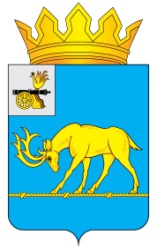 АДМИНИСТРАЦИЯ МУНИЦИПАЛЬНОГО ОБРАЗОВАНИЯ«ТЕМКИНСКИЙ РАЙОН» СМОЛЕНСКОЙ ОБЛАСТИПОСТАНОВЛЕНИЕот  _29.05.2017_____ № _209                                                                           с. ТемкиноОб утверждении  Порядка обращенияза   получением  компенсации  платы, взимаемой           с                родителей (законных       представителей),        заприсмотр    и    уход     за   детьми     вобразовательных           организациях,реализующих            образовательнуюпрограмму дошкольного образования,     находящихся        на          территории Темкинского    района     Смоленской  области, и ее выплаты  В соответствии с постановлением Администрации Смоленской области от 02.12.2013  N 993 "Об утверждении Порядка обращения за получением компенсации платы, взимаемой с родителей (законных представителей), за присмотр и уход за детьми в образовательных организациях, реализующих образовательную программу дошкольного образования, находящихся на территории Смоленской области, и ее выплаты»,Администрация муниципального образования «Темкинский район» Смоленской области п о с т а н о в л я е т:1. Утвердить Порядок обращения за получением компенсации платы, взимаемой с родителей (законных представителей), за присмотр и уход за детьми в образовательных организациях, реализующих образовательную программу дошкольного образования, находящихся на территории Темкинского района Смоленской области, и ее выплаты», согласно приложению.2.Настоящее постановление распространяет свое действие на правоотношения, возникшие с 1 апреля 2017 года.3. Постановление Администрации муниципального образования «Темкинский район» Смоленской области от 05.09.2013 № 543 «О выплате компенсации части платы,  взимаемой   с  родителей  (законных  представителей)  за   содержание  детей (присмотр и уход) в муниципальных образовательных организациях, реализующих образовательную программу дошкольного образования», считать утратившим силу.4.Контроль за исполнением настоящего постановления возложить на начальника отдела по образованию и гражданско-патриотическому воспитанию Администрации муниципального образования «Темкинский район» Смоленской области М.А. Карнилову.Глава муниципального образования«Темкинский район» Смоленской области                                                   С.А. Гуляев                                     Приложение                  к постановлению  Администрации                                                                            муниципального       образования                                                                       «Темкинский                    район»Смоленской                        области                                                                                  от ________________ № ____ПОРЯДОКобращения за получением компенсации платы, взимаемой с родителей (законных представителей), за присмотр и уход за детьми в образовательных организациях, реализующих образовательную программу дошкольного образования, находящихся на территории Темкинского района Смоленской области, и ее выплаты1. Настоящий Порядок устанавливает правила обращения за компенсацией платы, взимаемой с родителей (законных представителей) (далее - родительская плата), за присмотр и уход за детьми в образовательных организациях, реализующих образовательную программу дошкольного образования, находящихся на территории Темкинского района Смоленской области (далее - компенсация), и ее выплаты.2. Право на получение компенсации имеет один из родителей (законных представителей), внесших родительскую плату за присмотр и уход за ребенком в образовательной организации, реализующей образовательную программу дошкольного образования, находящейся на территории Темкинского района Смоленской области (далее - образовательная организация), при условии признания семьи малоимущей.Право на получение компенсации подтверждается родителем (законным представителем) ежегодно.Под малоимущей семьей понимается семья со среднедушевым доходом, размер которого не превышает величину прожиточного минимума на душу населения, установленную в Смоленской области.2.1. При определении состава семьи в целях получения компенсации в состав семьи включаются:- состоящие в браке родители независимо от места жительства  и зарегистрированные по месту жительства  совместно с ними или с одним из них их несовершеннолетние дети, а также совершеннолетние дети, обучающиеся в общеобразовательных организациях либо обучающиеся по очной форме обучения в профессиональных образовательных организациях, образовательных организациях высшего образования,  в возрасте до 23 лет включительно, не состоящие в браке;- одинокий родитель и зарегистрированные по месту жительства совместно с ним его несовершеннолетние дети, а также совершеннолетние дети, обучающиеся в общеобразовательных организациях либо обучающиеся по очной форме обучения в профессиональных образовательных организациях, образовательных организациях высшего образования, в возрасте до 23 лет включительно, не состоящие в браке.При определении состава семьи, когда брак между родителями расторгнут, в составе семьи учитывается тот родитель, с которым совместно проживает ребенок.В состав семьи, учитываемый при исчислении величины среднедушевого дохода в целях получения компенсации на ребенка, находящегося под опекой (попечительством), включаются:- родители ребенка, его несовершеннолетние братья и сестры и совершеннолетние братья и сестры, обучающиеся в общеобразовательных организациях либо обучающиеся по очной форме обучения в профессиональных образовательных организациях, образовательных организациях высшего образования, в возрасте до 23 лет включительно, не состоящие в браке, независимо от места их проживания и сам ребенок (в случае если на ребенка не выплачиваются предусмотренные федеральным законодательством денежные средства на содержание детей, находящихся под опекой;- сам ребенок (в случае если на ребенка выплачиваются в соответствии с федеральным законодательством денежные средства на содержание детей, находящихся под опекой.2.2. При определении состава семьи в целях получения компенсации в состав семьи не включаются:- дети в возрасте до 18 лет при приобретении ими полной дееспособности в соответствии с законодательством Российской Федерации;- дети, в отношении которых родители лишены родительских прав либо ограничены в родительских правах;- дети, находящиеся на полном государственном обеспечении;- супруг, проходящий военную службу по призыву;- супруг, отсутствующий в семье в связи с осуждением к лишению свободы, нахождением под арестом или на принудительном лечении, а также находящийся в розыске.3. Родителям, дети которых посещают образовательные организации, за дни фактического посещения ребенком образовательной организации выплачивается компенсация на первого ребенка в размере 20 процентов среднего размера родительской платы за присмотр и уход за детьми в муниципальных образовательных организациях, находящихся на территории Смоленской области, на второго ребенка - в размере 50 процентов такой платы, на третьего ребенка и последующих детей - в размере 70 процентов такой платы.4. Администрация муниципального образования «Темкинский район»  Смоленской области (далее – уполномоченный орган), наделена государственными полномочиями по выплате компенсации платы, взимаемой с родителей (законных представителей), за присмотр и уход за детьми в образовательных организациях, реализующих образовательную программу дошкольного образования, находящихся на территории Темкинского района Смоленской области.5. Для получения компенсации родитель представляет в уполномоченный орган следующие документы:- заявление о выплате компенсации;- копию паспорта или иного документа, удостоверяющего личность и место жительства родителя;- копию свидетельства о рождении ребенка или копию договора о передаче ребенка на воспитание в семью либо выписку из решения органа опеки и попечительства об учреждении над ребенком опеки;- справку о составе семьи;- копию банковского лицевого счета на имя родителя;- копию свидетельства о заключении брака или свидетельства о расторжении брака;- документы, подтверждающие доходы каждого члена семьи, входящего в ее состав, за 3 последних календарных месяца, предшествующих месяцу подачи заявления;- копию трудовой книжки (для неработающих граждан);- справку органа государственной службы занятости населения о регистрации (отсутствии регистрации)  в качестве безработного (представляется родителем по собственной инициативе);- справку об обучении в профессиональной образовательной организации, образовательной организации высшего образования, или нахождении в академическом отпуске по медицинским показаниям;- справку органа местного самоуправления муниципального образования Смоленской области о получении денежных средств на содержание ребенка, находящегося под опекой (представляется по собственной инициативе). - справку о назначении на ребенка, в отношении которого возникло право на получение компенсации, государственного пособия на ребенка в Смоленской области (представляется по собственной инициативе).При наличии у родителя нескольких детей, посещающих одну и ту же образовательную организацию, заявление о выплате компенсации и документы, указанные в пункте 5 настоящего Порядка, представляются родителем на каждого ребенка.В случае если документы, указанные в абзацах десятом, двенадцатом и тринадцатом настоящего пункта, не представлены родителем  по собственной инициативе, уполномоченный орган в течение трех рабочих дней со дня представления иных документов в соответствии с настоящим пунктом направляет межведомственный запрос о предоставлении указанных документов  в соответствующие органы или организации.В случае если одному из родителей ребенка, в отношении которого возникло право на получение компенсации, назначено пособие, гражданин вправе обратиться в орган социальной защиты населения, назначивший пособие, для получения справки о назначении пособия.В случае если документ, указанный в абзаце тринадцатом настоящего пункта, представлен родителем по собственной инициативе или получен уполномоченным органом путем межведомственного взаимодействия, представление документов, указанных в абзаце восьмом настоящего пункта, не требуется.6. При исчислении дохода семьи учитываются доходы каждого члена семьи. Исчисление величины среднедушевого дохода семьи производится на основании документов о составе семьи и размере доходов каждого члена семьи, представленных родителем.Величина среднедушевого дохода семьи определяется путем деления общей суммы дохода семьи за расчетный период на 3 и на число членов семьи.7. Уполномоченный орган формирует в отношении каждого родителя  личное дело, в которое брошюруются документы, необходимые для принятия решения о выплате компенсации.8. Выплата компенсации родителю ребенка, посещающего образовательную организацию, осуществляется уполномоченным органом.9. Образовательная организация  ежемесячно до 20-го числа текущего месяца представляет в уполномоченный орган реестр квитанций, поступивших для получения компенсации родительской платы и заявку по форме, утвержденную Департаментом Смоленской области по образованию, науке  и делам молодежи от 15.12.2016 № 1055.10. Уполномоченный орган в течение 10 дней с момента получения всех необходимых документов, указанных в пункте 5 настоящего Порядка, принимает решение о выплате компенсации или об отказе в ее выплате.Решение об отказе в выплате компенсации принимается по следующим основаниям:- отсутствие у заявителя права на получение компенсации;- представление документов с недостоверными сведениями;- представление документов, указанных в пункте 5  настоящего Порядка, не в полном объеме.Проверка достоверности сведений, содержащихся в представленных документах, осуществляется путем их сопоставления с информацией, полученной от компетентных органов или организаций, выдавших документ, а также полученной иными способами, разрешенными федеральным законодательством.В случае отказа в выплате компенсации уполномоченный орган  не позднее чем через 5 дней со дня вынесения соответствующего решения в письменной форме извещает родителя об отказе в выплате компенсации с указанием причин отказа.Отказ в выплате компенсации может быть обжалован в Департамент Смоленской области по образованию и науке и (или) в судебном порядке.11. Компенсация выплачивается начиная с месяца поступления ребенка в образовательную организацию, если заявление о выплате компенсации было подано в срок не позднее шести месяцев с месяца поступления ребенка в образовательную организацию. Если указанное заявление было подано по истечении шести месяцев с месяца поступления ребенка в образовательную организацию, компенсация выплачивается за истекшее время, но не более чем за шесть месяцев, предшествующих месяцу подачи заявления о выплате компенсации со всеми необходимыми документами.12. Сумма компенсации, излишне выплаченная родителю (в случае представления документов с заведомо неверными сведениями, сокрытия данных, влияющих на выплату компенсации, исчисление ее размеров), взыскивается с родителя  в судебном порядке.Сумма, излишне выплаченная родителю  по вине уполномоченного органа, удержанию с родителя  не подлежит, за исключением случая счетной ошибки.13. Выплата компенсации производится ежемесячно путем перечисления денежных средств на лицевой банковский счет родителя.  14. Выплата компенсации прекращается в случаях:- выбытия ребенка из образовательной организации по различным причинам;- если была установлена недостоверность сведений, содержащихся в представленных документах.15. Выплата компенсации прекращается с месяца, следующего за месяцем, в котором возникли обстоятельства, указанные в пункте 14 настоящего Порядка.Отп. 1 экз. – в делоИсп. Г.Г. Евсеевател. 2-14-0725.05.2017 г.Визы:                       М.А.Карнилова            В.Н. БеляевРазослать: Прокуратура, РайсоветОУ – 8, Отдел по образованию